湖南新闻奖参评作品推荐表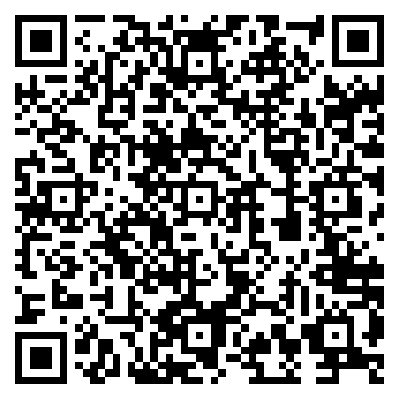 作品标题解决“解决问题”过程中的“次生问题”解决“解决问题”过程中的“次生问题”解决“解决问题”过程中的“次生问题”解决“解决问题”过程中的“次生问题”参评项目参评项目评论作品标题解决“解决问题”过程中的“次生问题”解决“解决问题”过程中的“次生问题”解决“解决问题”过程中的“次生问题”解决“解决问题”过程中的“次生问题”体裁体裁文字评论作品标题解决“解决问题”过程中的“次生问题”解决“解决问题”过程中的“次生问题”解决“解决问题”过程中的“次生问题”解决“解决问题”过程中的“次生问题”语种语种中文作  者（主创人员）羊长发羊长发编辑编辑邱少兵邱少兵邱少兵原创单位邵阳日报邵阳日报刊播单位刊播单位邵阳日报邵阳日报邵阳日报刊播版面3版观察与思考3版观察与思考刊播日期刊播日期2022年11月24日2022年11月24日2022年11月24日新媒体作品填报网址新媒体作品填报网址http://szb.shaoyangnews.net/syrb/pc/content/202211/24/content_33777.htmlhttp://szb.shaoyangnews.net/syrb/pc/content/202211/24/content_33777.htmlhttp://szb.shaoyangnews.net/syrb/pc/content/202211/24/content_33777.htmlhttp://szb.shaoyangnews.net/syrb/pc/content/202211/24/content_33777.htmlhttp://szb.shaoyangnews.net/syrb/pc/content/202211/24/content_33777.htmlhttp://szb.shaoyangnews.net/syrb/pc/content/202211/24/content_33777.html  ︵作采品编简过介程  ︶问题是时代先声，粮食安全是“国之大者”。去年秋收时节，我就粮食生产情况到基层采访，了解到一件令人费解的事：为确保耕地占补平衡、守住粮食安全“底线”，一些地方严控建设用地，甚至连种粮大户报建粮食烘干房、仓库、粮食加工生产线都得不到批准。粮食未及时晾干、加工而发芽、发霉的情况时有发生，造成为保障“粮食安全”而使粮食遭受损失的咄咄怪事。我针对这一情况，结合社会生产生活中许许多多类似的在解决问题过程中由于缺乏系统思维和求实精神，进而引发“次生问题”的现象，提出自己独到的见解和解决办法。问题是时代先声，粮食安全是“国之大者”。去年秋收时节，我就粮食生产情况到基层采访，了解到一件令人费解的事：为确保耕地占补平衡、守住粮食安全“底线”，一些地方严控建设用地，甚至连种粮大户报建粮食烘干房、仓库、粮食加工生产线都得不到批准。粮食未及时晾干、加工而发芽、发霉的情况时有发生，造成为保障“粮食安全”而使粮食遭受损失的咄咄怪事。我针对这一情况，结合社会生产生活中许许多多类似的在解决问题过程中由于缺乏系统思维和求实精神，进而引发“次生问题”的现象，提出自己独到的见解和解决办法。问题是时代先声，粮食安全是“国之大者”。去年秋收时节，我就粮食生产情况到基层采访，了解到一件令人费解的事：为确保耕地占补平衡、守住粮食安全“底线”，一些地方严控建设用地，甚至连种粮大户报建粮食烘干房、仓库、粮食加工生产线都得不到批准。粮食未及时晾干、加工而发芽、发霉的情况时有发生，造成为保障“粮食安全”而使粮食遭受损失的咄咄怪事。我针对这一情况，结合社会生产生活中许许多多类似的在解决问题过程中由于缺乏系统思维和求实精神，进而引发“次生问题”的现象，提出自己独到的见解和解决办法。问题是时代先声，粮食安全是“国之大者”。去年秋收时节，我就粮食生产情况到基层采访，了解到一件令人费解的事：为确保耕地占补平衡、守住粮食安全“底线”，一些地方严控建设用地，甚至连种粮大户报建粮食烘干房、仓库、粮食加工生产线都得不到批准。粮食未及时晾干、加工而发芽、发霉的情况时有发生，造成为保障“粮食安全”而使粮食遭受损失的咄咄怪事。我针对这一情况，结合社会生产生活中许许多多类似的在解决问题过程中由于缺乏系统思维和求实精神，进而引发“次生问题”的现象，提出自己独到的见解和解决办法。问题是时代先声，粮食安全是“国之大者”。去年秋收时节，我就粮食生产情况到基层采访，了解到一件令人费解的事：为确保耕地占补平衡、守住粮食安全“底线”，一些地方严控建设用地，甚至连种粮大户报建粮食烘干房、仓库、粮食加工生产线都得不到批准。粮食未及时晾干、加工而发芽、发霉的情况时有发生，造成为保障“粮食安全”而使粮食遭受损失的咄咄怪事。我针对这一情况，结合社会生产生活中许许多多类似的在解决问题过程中由于缺乏系统思维和求实精神，进而引发“次生问题”的现象，提出自己独到的见解和解决办法。问题是时代先声，粮食安全是“国之大者”。去年秋收时节，我就粮食生产情况到基层采访，了解到一件令人费解的事：为确保耕地占补平衡、守住粮食安全“底线”，一些地方严控建设用地，甚至连种粮大户报建粮食烘干房、仓库、粮食加工生产线都得不到批准。粮食未及时晾干、加工而发芽、发霉的情况时有发生，造成为保障“粮食安全”而使粮食遭受损失的咄咄怪事。我针对这一情况，结合社会生产生活中许许多多类似的在解决问题过程中由于缺乏系统思维和求实精神，进而引发“次生问题”的现象，提出自己独到的见解和解决办法。问题是时代先声，粮食安全是“国之大者”。去年秋收时节，我就粮食生产情况到基层采访，了解到一件令人费解的事：为确保耕地占补平衡、守住粮食安全“底线”，一些地方严控建设用地，甚至连种粮大户报建粮食烘干房、仓库、粮食加工生产线都得不到批准。粮食未及时晾干、加工而发芽、发霉的情况时有发生，造成为保障“粮食安全”而使粮食遭受损失的咄咄怪事。我针对这一情况，结合社会生产生活中许许多多类似的在解决问题过程中由于缺乏系统思维和求实精神，进而引发“次生问题”的现象，提出自己独到的见解和解决办法。社会效果文章刊发后，人民日报“人民号”及“学习强国”“腾讯”“搜狐”“中国基层网”“红网”等众多平台转发，总阅读量近20万人次，产生较好社会效果。很多读者留言点赞，有读者指出，文章中提到的“解决问题”过程中引发的“次生问题”，司空见惯，但如此有针对地提出来并进行评论，这是第一篇。文章刊发后，人民日报“人民号”及“学习强国”“腾讯”“搜狐”“中国基层网”“红网”等众多平台转发，总阅读量近20万人次，产生较好社会效果。很多读者留言点赞，有读者指出，文章中提到的“解决问题”过程中引发的“次生问题”，司空见惯，但如此有针对地提出来并进行评论，这是第一篇。文章刊发后，人民日报“人民号”及“学习强国”“腾讯”“搜狐”“中国基层网”“红网”等众多平台转发，总阅读量近20万人次，产生较好社会效果。很多读者留言点赞，有读者指出，文章中提到的“解决问题”过程中引发的“次生问题”，司空见惯，但如此有针对地提出来并进行评论，这是第一篇。文章刊发后，人民日报“人民号”及“学习强国”“腾讯”“搜狐”“中国基层网”“红网”等众多平台转发，总阅读量近20万人次，产生较好社会效果。很多读者留言点赞，有读者指出，文章中提到的“解决问题”过程中引发的“次生问题”，司空见惯，但如此有针对地提出来并进行评论，这是第一篇。文章刊发后，人民日报“人民号”及“学习强国”“腾讯”“搜狐”“中国基层网”“红网”等众多平台转发，总阅读量近20万人次，产生较好社会效果。很多读者留言点赞，有读者指出，文章中提到的“解决问题”过程中引发的“次生问题”，司空见惯，但如此有针对地提出来并进行评论，这是第一篇。文章刊发后，人民日报“人民号”及“学习强国”“腾讯”“搜狐”“中国基层网”“红网”等众多平台转发，总阅读量近20万人次，产生较好社会效果。很多读者留言点赞，有读者指出，文章中提到的“解决问题”过程中引发的“次生问题”，司空见惯，但如此有针对地提出来并进行评论，这是第一篇。文章刊发后，人民日报“人民号”及“学习强国”“腾讯”“搜狐”“中国基层网”“红网”等众多平台转发，总阅读量近20万人次，产生较好社会效果。很多读者留言点赞，有读者指出，文章中提到的“解决问题”过程中引发的“次生问题”，司空见惯，但如此有针对地提出来并进行评论，这是第一篇。  ︵初推评荐评理语由  ︶文章题材新鲜、观点新颖、立场鲜明、结构完整、论述有力。同意报送。                      签名：2023年3月8日文章题材新鲜、观点新颖、立场鲜明、结构完整、论述有力。同意报送。                      签名：2023年3月8日文章题材新鲜、观点新颖、立场鲜明、结构完整、论述有力。同意报送。                      签名：2023年3月8日文章题材新鲜、观点新颖、立场鲜明、结构完整、论述有力。同意报送。                      签名：2023年3月8日文章题材新鲜、观点新颖、立场鲜明、结构完整、论述有力。同意报送。                      签名：2023年3月8日文章题材新鲜、观点新颖、立场鲜明、结构完整、论述有力。同意报送。                      签名：2023年3月8日文章题材新鲜、观点新颖、立场鲜明、结构完整、论述有力。同意报送。                      签名：2023年3月8日联系人（作者）羊长发羊长发羊长发手机手机1303674214813036742148